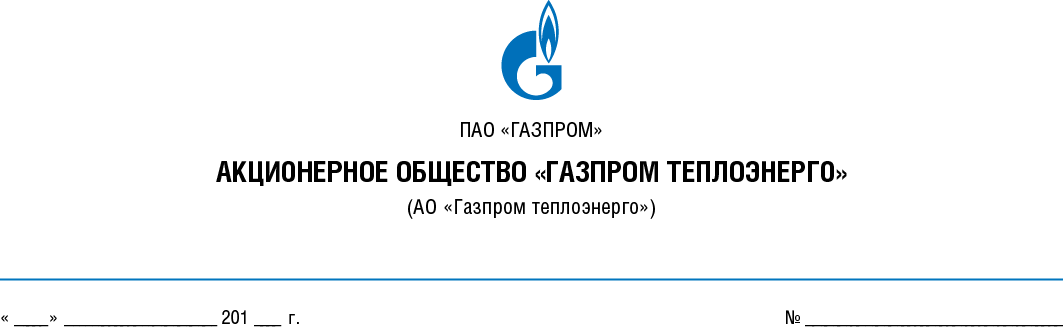 протокол № КрТЭ-2016-2-1вскрытия конвертов с заявками на участиев Открытом запросе предложений в электронной формеНаименование предмета Запроса предложений:Право заключения договора поставки ГСМ с применением ведомостей.Состав Комиссии.На заседании Комиссии по подведению итогов торгово-закупочных процедур, итогов запросов предложений (далее – Комиссия) присутствовали:Председатель Комиссии:__Евграфов Егор Николаевич__		(Фамилия, Имя, Отчество)Члены Комиссии:__Котова Ольга Александровна__		(Фамилия, Имя, Отчество)__Лутфуллина Луиза Фаритовна__		(Фамилия, Имя, Отчество)Присутствуют 3 (трое) из 5 (пяти) членов Комиссии.Кворум имеется.До окончания срока подачи заявок на участие в запросе предложений «29» июня 2016 года в 11 часов 00 минут (время московское) было подано 0 (ноль) предложений.Учитывая, что по окончании срока подачи заявок на участие в запросе предложений не было подано ни одной заявки на участие в запросе предложений, в соответствии с Положением о закупках товаров, работ, услуг ООО «Кропоткинтеплоэнерго» запрос предложений признается несостоявшимся.Подписи:г. Москва«29» июня 2016 годаПредседатель Комиссии:________________ Е.Н. ЕвграфовЧлены Комиссии:________________ О.А. Котова________________ Л.Ф. Лутфуллина